“A Thousand Miles”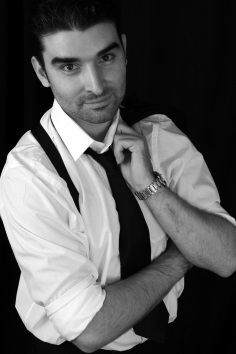 32 Count, 4 Wall, Intermediate Level, Nightclub Two StepChoreographed by: Karl-Harry Winson (UK) Jan 2015 (19th CBA)Choreographed to: “I Wanna Grow Old with You” by Westlife.Album: World of Our Own….available to download from iTunes.co.ukIntro: 16 Counts (Start on Vocals “Another Day”)karlwinsondance@hotmail.com or 07792984427Side-Drag. Behind. Side. Cross Rock. 1/4 Turn. 1/2 Turn Left. Sweep. Back Rock. 1/4 Turn Right. Back Rock.1,2&   Step big Step Right to Right side dragging Left towards Right. Cross Left behind Right. Step Right to Side.3,4&   Cross Rock Left over Right. Recover weight back on Right. Make 1/4 turn Left stepping Left forward. 9 o’clock5         Make 1/2 turn Left stepping Right back sweeping Left from front to back. 3 o’clock6&      Rock Left foot back and slightly behind Right. Recover weight forward on Right. 3 o’clock. 7         Make 1/4 turn Right stepping big step Left to Left side 6 o’clock. 8&      Rock back on Right angling body to Right diagonal/Corner. Recover weight forward on Left. 7.30 Diagonal Step. Full Turn Right. Forward Rock. Run Back X3. Left Sweep. Weave 1/8 Turn. Step Pivot 3/4 Turn1,2&  Facing Diagonal/Corner Step Right Forward. Make 1/2 turn Right stepping Left back. Make 1/2 Right stepping Right forward. 7.303,4&   Rock Forward on Left. Small Run back on Right. Small Run back on Left.5,6&   Run back on Right sweeping Left from front to back. Cross Left behind Right. Make 1/8 turn Right stepping Right forward straightening up to 9 o’clock wall.7,8&  Step forward on Left. Step Right forward. Pivot 3/4 turn Left. 12 o’clock *Restart Here on Walls: 2 (9.00), 5 (3.00), 7 (12.00). Right Basic Night Club. 1/4 turn Left. Forward Rock. 1/2 Turn Right. Step 1/4 Cross. Prissy Walk Right.1, 2&  Step Right to Right side. Rock back on Left. Recover weight forward on Right crossing Right over Left.3,4&   Make 1/4 turn Left stepping Left forward. Rock Right forward. Recover weight back on Left. 9 o’clock5,6&   Make 1/2 turn Right stepping Right forward. Step Left forward. Pivot 1/4 turn Right. 6 o’clock.7 – 8  Cross step Left over Right. Walk forward on Right crossing Right over Left.Prissy Walk Left. Side. Back Rock. 3/4 turn Right. Step. Pivot 1/2 Turn. Forward Step. Reverse Turn Right.1,2&   Walk forward on Left crossing Left over Right. Step Right to Right side. Cross Rock Left foot behind Right.3&      Recover weight forward on Right. Make 1/4 turn Right stepping Left back. 9 o’clock4&      Make 1/2 turn Right stepping Right forward. Step forward on Left. 3 o’clock5 – 6   Step Right forward. Pivot 1/2 turn Left putting weight forward on Left. 9 o’clock7&      Step forward on Right. Make 1/2 turn Right stepping Left back. 3 o’clock8&      Make 1/2 turn Right stepping Right forward. Step forward on Left. 9 o’clockStart Again!*Restart: The Restarts in this dance are very straight forward. Walls, 2 (9.00), 5 (3.00) & 7 (12.00), dance the first 16 Counts and Restart the dance. (Tip: The wall you start on is the same wall you restart on).***Tag***: At the end of Wall 3 (6 O’clock), add on the following 2 Counts (Hip Sways):1 – 2 Step Right to Right side swaying Hips Right. Sway Hips Left.